Сумська міська радаVІІ СКЛИКАННЯ               СЕСІЯРІШЕННЯвід                       2018 року №       -МРм. СумиВраховуючи звернення юридичної особи, надані документи та протокол засідання постійної комісії з питань архітектури, містобудування, регулювання земельних відносин, природокористування та екології Сумської міської ради від 22.03.2018 № 110, відповідно до статей 12, 79-1, частини 12 статті 186 Земельного кодексу України, статті 56 Закону України «Про землеустрій», керуючись пунктом 34 частини першої статті 26 Закону України «Про місцеве самоврядування в Україні», Сумська міська рада  ВИРІШИЛА:Погодити технічну документацію із землеустрою щодо поділу земельної ділянки Комунальному підприємству «Шляхрембуд» Сумської міської ради (05433057) за адресою: м. Суми, проспект Курський, 6, площею 5,8496 га, кадастровий номер 5910136600:03:002:0272, яка знаходиться на праві постійного користування у Комунального підприємства «Шляхрембуд» Сумської міської ради (05433057), категорія та функціональне призначення земельної ділянки: землі промисловості, транспорту, зв’язку, енергетики, оборони та іншого призначення для розміщення та експлуатації основних, підсобних і допоміжних будівель та споруд будівельних організацій та підприємств на дві земельні ділянки площами: 5,6170 га, 0,2326 га.Сумський міський голова					                     О.М. ЛисенкоВиконавець: Клименко Ю.М.Ініціатор розгляду питання –– постійна комісія з питань архітектури, містобудування, регулювання земельних відносин, природокористування та екології Сумської міської ради Проект рішення підготовлено департаментом забезпечення ресурсних платежів Сумської міської радиДоповідач – департамент забезпечення ресурсних платежів Сумської міської ради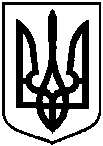 Проектоприлюднено «__»_________2018 р.Про погодження технічної документації із землеустрою щодо поділу земельної ділянки КП «Шляхрембуд» Сумської міської ради за адресою: м. Суми, проспект Курський, 6